ЧЕРКАСЬКА МІСЬКА РАДА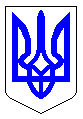 ЧЕРКАСЬКА МІСЬКА РАДАВИКОНАВЧИЙ КОМІТЕТРІШЕННЯВід 10.07.2018 № 564Про дозвіл на видачу ордерівфізичним та юридичним особамна видалення аварійних, фаутнихта сухостійних деревВідповідно до п. 7 статті 30 Закону України «Про місцеве самоврядування в Україні», статті 28 Закону України «Про благоустрій населених пунктів», п.п. 2 п. 2 Порядку видалення дерев, кущів, газонів і квітників у населених пунктах, затвердженого постановою Кабінету Міністрів України від 01.08.2006 № 1045, згідно з Правилами утримання зелених насаджень у населених пунктах України, затверджених наказом Міністерства будівництва, архітектури та житлово-комунального господарства України від 10.04.2006 № 105, враховуючи пропозиції комісії для обстеження зелених насаджень, виконавчий комітет Черкаської міської радиВИРІШИВ:Доручити голові комісії для обстеження зелених насаджень 
Гусаченку В.В. видати ордери фізичним та юридичним особам на видалення аварійних, фаутних та сухостійних дерев на території міста відповідно до актів: від 04.06-25.06.2018 № 28, від 13.06.2018 № 29.Фізичним та юридичним особам роботи із видалення дерев замовляти у спеціалізованих підприємствах міста, які укомплектовані спеціальною технікою та механізмами, кваліфікованими спеціалістами, відповідно до пункту 5.8 Правил утримання зелених насаджень у населених пунктах України та укласти договір на проведення утилізації відходів деревини.Контроль за виконанням рішення покласти на заступника міського голови з питань діяльності виконавчих органів ради Волошина І. В. Міський голова								   А.В. Бондаренко  Заступник    А К Т  № 28обстеження зелених насаджень, що підлягають видаленнюм. Черкаси								               04.06-25.06.2018 р.Комісія, призначена рішенням виконавчого комітету Черкаської міської ради від 02.06.2009 № 664 зі змінами, в складі:Обстеження зелених насаджень пов'язано з видаленням зелених насаджень у зв`язку з аварійним та сухостійним станомЗелені насадження, що підлягають видаленнюРазом підлягає знесенню 125 дерев, _-_ кущів.Всього видаляється:Дерев __125___одиницьКущів___-____одиницьГазонів_________-________ гаКвітників______-_________м2Видалення зелених насаджень проводиться без сплати відновлювальної вартості відповідно до п. 6 Порядку видалення дерев, кущів, газонів та квітників, затвердженого Постановою КМУ від 01.08.2006 р. № 1045.3. Зелені насадження, що залишаються на місці в межахвідведеної під забудову ділянкиРазом залишається на місці:Дерев __________________шт.Кущів__________________шт.Газонів_________________ гаКвітників_______________м2Скорочення:НПУ – дерева, пошкоджені через несприятливі погодні умови;НУ – дерева всохли чи набули аварійності в результаті неналежного утримання;ДБН – дерева ростуть з порушенням ДБН, загрожують інженерним мережам;ПСПР – дерева пошкоджені до ступеня припинення (неприпинення) росту;ВМ – дерева, що досягли вікової межі;Ф – фаутні дерева, з дуплами, уражені хворобами та шкідниками;АН – аварійно-нахилені дерева, можливе падіння чи обламування гілля.ВИСНОВОК КОМІСІЇ:	Департаменту житлово-комунального комплексу підготувати проект рішення МВК «Про видалення дерев», на підставі якого видати ордер. Примітка: роботи по видаленню зелених насаджень виконуються спеціалізованим підприємством тільки на підставі ордера, виданого департаментом житлово-комунального комплексу.               (підпис та ПІБ представника Держекоінспекції у Черкаській області)   А К Т  № 29обстеження зелених насаджень, що підлягають видаленнюм. Черкаси									               13.06.2018 р.Комісія, призначена рішенням виконавчого комітету Черкаської міської ради від 02.06.2009 № 664 зі змінами, в складі:Обстеження зелених насаджень пов'язано з видаленням зелених насаджень у зв`язку з аварійним та сухостійним станомЗелені насадження, що підлягають видаленнюРазом підлягає знесенню 9 дерев, _-_ кущів.Всього видаляється:Дерев ____9___одиницьКущів___-____одиницьГазонів_________-________ гаКвітників______-_________м2Видалення зелених насаджень проводиться без сплати відновлювальної вартості відповідно до п. 6 Порядку видалення дерев, кущів, газонів та квітників, затвердженого Постановою КМУ від 01.08.2006 р. № 1045.3. Зелені насадження, що залишаються на місці в межахвідведеної під забудову ділянкиРазом залишається на місці:Дерев __________________шт.Кущів__________________шт.Газонів_________________ гаКвітників_______________м2Скорочення:НПУ – дерева, пошкоджені через несприятливі погодні умови;НУ – дерева всохли чи набули аварійності в результаті неналежного утримання;ДБН – дерева ростуть з порушенням ДБН, загрожують інженерним мережам;ПСПР – дерева пошкоджені до ступеня припинення (неприпинення) росту;ВМ – дерева, що досягли вікової межі;Ф – фаутні дерева, з дуплами, уражені хворобами та шкідниками;АН – аварійно-нахилені дерева, можливе падіння чи обламування гілля.ВИСНОВОК КОМІСІЇ:	Департаменту житлово-комунального комплексу підготувати проект рішення МВК «Про видалення дерев», на підставі якого видати ордер. Примітка: роботи по видаленню зелених насаджень виконуються спеціалізованим підприємством тільки на підставі ордера, виданого департаментом житлово-комунального комплексу.               (підпис та ПІБ представника Держекоінспекції у Черкаській області)Голова комісії:Гусаченко В.В.- начальник відділу екології департаменту житлово-комунального комплексу Черкаської міської ради, голова комісіїЧлени комісії:Бакум О.М.- заступник начальника відділу екології департаменту житлово-комунального комплексу Черкаської міської ради, заступник голови комісіїПредставник заявника:Пшенічнікова А.Б.- в.п. головного спеціаліста відділу екології департаменту житлово-комунального комплексу Черкаської міської ради, секретар комісії Регурецький Р.М.- головний спеціаліст управління інспектування Черкаської міської радиМалашова О.В.- головний спеціаліст відділу містобудівного кадастру та ГІС управління планування та архітектури департаменту архітектури та містобудування Черкаської міської ради- представник Державної екологічної інспекції у Черкаській області№з/падресавид зелених насадженьВисота (м)вік (рік)діаметр стовбуракількістьЯкісний стан зелених насаджень , причини аварійностіпідлягають знесеннюпідлягають пересаджуванню12345678910проїзд Рускополянський – вул. Академіка Корольоваклен1240481авар., Фвидаленнявул. Академіка Корольоватополя1040441сухост., НУвидаленнявул. Ціолковського (навпроти парку «Соснівський»)клен1240481авар., НПУвидаленовпаловул. Ціолковського, напроти № 7сосна1550401авар., НПУвидаленовпалобульв. Шевченка, 63береза1240561авар., НПУвидаленовпалобульв. Шевченка, 63береза1240521авар.видаленобульв. Шевченка, 35липа1040481авар., НПУвидаленорозчах.бульв. Шевченка, алея напроти № 35каштан1035401сухост., НПУвидаленовул. Можайського, 34береза1030361авар., НПУвидаленовпаловул. Франка, 12горіх940481авар., НПУвидаленорозчах.вул. Сумгаїтськакооперативтополя153540,32,361сухост., НПУвидаленнябульв. Шевченка, алея навпроти ЧДТУкаштан1040401сухост., НПУвидаленнявул. Гагаріна, схил навпроти № 83тополя1540481авар., НПУвидаленнярозчах.вул. Кавказька, 15яблуня635401авар., НПУвидаленозлам.вул. Кавказька, 15вишня320201авар.видаленовул. С. Амброса -
 вул. Новопречистенськаклен1240481сухост., НПУвидаленовул. Смілянська – вул. Верхня Горовалипа1025241авар., НПУвидаленорозчах.вул. Припортова (зі стор. ДніпроПлаза)акація735401авар., НПУвидаленорозчах.вул. Хрещатик, 261-263тополя1540481авар., НПУвидаленнявул. Дахнівськабереза1240401сухост., НПУвидаленнявул. Припортовавишня520201сухост., НПУвидаленняпров. Перемоги, 5абрикоса740481авар., Фвидаленняпров. Перемоги, 3береза1235441сухост.видаленнявул. Грузиненка, 4 у двірі приват. дом.сосна1565761авар., ДБНвидаленнявул. Дахнівська парк «Сосновий бір»береза1025205сухост., НПУвидаленнявул. Дахнівська парк «Сосновий бір»береза10252415сухост., НПУвидаленнявул. Дахнівська парк «Сосновий бір»береза1225281сухост., НПУвидаленнявул. Дахнівська парк «Сосновий бір»береза1235361сухост., НПУвидаленнявул. Дахнівська парк «Сосновий бір»сосна15504023сухост., НПУвидаленнявул. Дахнівська парк «Сосновий бір»сосна1550444сухост., НПУвидаленнявул. Дахнівська парк «Сосновий бір»сосна1540283сухост., НПУвидаленнявул. Дахнівська парк «Сосновий бір»сосна1550323сухост., НПУвидаленнявул. Дахнівська парк «Сосновий бір»сосна1550362сухост., НПУвидаленнявул. Дахнівська парк «Сосновий бір»сосна1550401сухост., АНвидаленнявул. Дахнівська парк «Сосновий бір»тополя1240481сухост., НПУвидаленняпров. Хіміків, 34 ССУБклен1240521сухост., НПУвидаленнявул. Благовісна, 152-154клен1040481сухост., НПУвидаленнявул. В. Чорновола, 209клен31081сухост., НПУвидаленнявул. Пастерівська, 106абрикоса530321сухост., НПУвидаленнявул. Благовісна, 436клен825281сухост., НУвидаленнявул. Благовісна, 426клен1035401сухост., НУвидаленнявул. Благовісна, 442клен1035321сухост., НУвидаленнявул. Благовісна, 442клен1035281сухост., НУвидаленнявул. Благовісна, 428абрикоса630321авар., НПУвидаленнявпаловул. Гагаріна (між вул. Б. Хмельницького та вул. Сержанта Смірнова)клен1035401авар.видаленнявул. Гагаріна (між вул. Б. Хмельницького та вул. Сержанта Смірнова)клен925321авар.видаленнявул. Гагаріна (між вул. Б. Хмельницького та вул. Сержанта Смірнова)клен925281авар.видаленняспуск з вул. Дахнівської до дамбиклен1025321сухост., НПУвидаленнявул. Смілянська, 41-55 базаркаштан635481сухост., НУвидаленнявул. Благовісна, 148 синагогаклен735401сухост., НУвидаленнявул. Дахнівська, 30 ФОП Абрамова Н.М.липа1245361авар., НПУвидаленовивер. з корін.вул. Гоголя, 490 ДНЗ № 22 «Жайворонок»горобина537252сухост.видаленовул. Гоголя, 490 ДНЗ № 22 «Жайворонок»горобина337191сухост.видаленовул. Гоголя, 490 ДНЗ № 22 «Жайворонок»ялина33752сухост.видаленовул. Гоголя, 490 ДНЗ № 22 «Жайворонок»ялина337101сухост.видаленовул. Гоголя, 490 ДНЗ № 22 «Жайворонок»ялина437201сухост.видаленовул. Гоголя, 490 ДНЗ № 22 «Жайворонок»ялина43781сухост.видаленовул. Гоголя, 490 ДНЗ № 22 «Жайворонок»вишня215121сухост.видаленовул. Припортова, 44ОК «ЖБК № 79»шовковиця525251авар.видаленовул. Чайковського, 44 ССУБгоріх715251сухост.видаленовул. Чайковського, 44 ССУБбереза1025353сухост.видаленовул. Чайковського, 44 ССУБабрикоса823252сухост.видаленовул. Чайковського, 44 ССУБяблуня725201сухост.видаленовул. Чехова, 101КНП «ЧМПБ «Центр матері та дитини»верба625482авар.видаленовул. Чехова, 101КНП «ЧМПБ «Центр матері та дитини»каштан1027201авар.видаленовул. Чехова, 101КНП «ЧМПБ «Центр матері та дитини»верба530551авар., НПУвидаленовирв. з корін.вул. Чехова, 101КНП «ЧМПБ «Центр матері та дитини»тополя1530422авар.видаленовул. Чехова, 101КНП «ЧМПБ «Центр матері та дитини»клен815181авар.видаленовул. Чехова, 101КНП «ЧМПБ «Центр матері та дитини»каштан625301авар.видаленовул. Чехова, 101КНП «ЧМПБ «Центр матері та дитини»абрикоса1225501авар., НПУвидаленорозчах.ВСЬОГО:ВСЬОГО:ВСЬОГО:ВСЬОГО:ВСЬОГО:125125125125№з/пвид зелених насадженьВисота мвік (рік)діаметр стовбура на висоті 1,3 метра від землікількістьякісний стан зелених насаджень (хороший, задовільний, незадовільний)1234567Голова комісії:______________Гусаченко В.В.Члени комісії:______________Бакум О.М.______________Пшенічнікова А.Б.______________Регурецький Р.М.______________Малашова О.В._____________________________________Голова комісії:Гусаченко В.В.- начальник відділу екології департаменту житлово-комунального комплексу Черкаської міської ради, голова комісіїЧлени комісії:Бакум О.М.- заступник начальника відділу екології департаменту житлово-комунального комплексу Черкаської міської ради, заступник голови комісіїПредставник заявника:Пшенічнікова А.Б.- в.п. головного спеціаліста відділу екології департаменту житлово-комунального комплексу Черкаської міської ради, секретар комісії Регурецький Р.М.- головний спеціаліст управління інспектування Черкаської міської радиМалашова О.В.- головний спеціаліст відділу містобудівного кадастру та ГІС управління планування та архітектури департаменту архітектури та містобудування Черкаської міської ради- представник Державної екологічної інспекції у Черкаській області№з/падресавид зелених насадженьВисота (м)вік (рік)діаметр стовбуракількістьЯкісний стан зелених насаджень , причини аварійностіпідлягають знесеннюпідлягають пересаджуванню12345678910вул. Хоменка, 18/2 ССУБтополя1540681авар., Фвидаленнявул. Пастерівська, 44 прибуд. тер.тополя1540401сухост., НПУвидаленнявул. Пастерівська, 44 прибуд. тер.вишня312121сухост., НПУвидаленнявул. Бидгощська, 20кашатн840441сухост., НПУвидаленнявул. Смілянська, 105 ССУБбереза1240481авар., Фвидаленнявул. Смілянська, 105 ССУБяблуня745521сухост., НПУвидаленнявул. Пилипенка, 9клен1040441сухост., НПУвидаленнявул. Молоткова, 37вишня520201сухост., НПУвидаленнявул. Благовісна, 290каштан1235361сухост., НПУвидаленняВСЬОГО:ВСЬОГО:ВСЬОГО:ВСЬОГО:ВСЬОГО:9999№з/пвид зелених насадженьВисота мвік (рік)діаметр стовбура на висоті 1,3 метра від землікількістьякісний стан зелених насаджень (хороший, задовільний, незадовільний)1234567Голова комісії:______________Гусаченко В.В.Члени комісії:______________Бакум О.М.______________Пшенічнікова А.Б.______________Регурецький Р.М.______________Малашова О.В._____________________________________